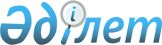 Солтүстік Қазақстан облысы Мамлют ауданы Белое ауылдық округінің 2024-2026 жылдарға арналған бюджетін бекіту туралыСолтүстік Қазақстан облысы Мамлют ауданы мәслихатының 2023 жылғы 29 желтоқсандағы № 18/4 шешімі
      Ескерту. 01.01.2024 бастап қолданысқа енгiзiледi – осы шешімнің 6-тармағымен.
      Қазақстан Республикасының Бюджет кодексiнің 9-1-бабына, 75-бабы 2-тармағына, "Қазақстан Республикасындағы жергілікті мемлекеттік басқару және өзін-өзі басқару туралы" Қазақстан Республикасының Заңының 6-бабы 2-7-тармағына сәйкес Солтүстік Қазақстан облысы Мамлют ауданының мәслихаты ШЕШІМ ҚАБЫЛДАДЫ:
      1. Солтүстік Қазақстан облысы Мамлют ауданы Белое ауылдық округінің 2024-2026 жылдарға арналған бюджеті осы шешімге тиісінше 1, 2 және 3-қосымшаларға сәйкес, соның ішінде 2023 жылға келесі көлемдерде бекітілсін:
      1) кірістер – 46025 мың теңге:
      салықтық түсімдер – 4131 мың теңге;
      салықтық емес түсімдер – 0 мың теңге;
      негізгі капиталды сатудан түсетін түсімдер – 2524 мың теңге;
      трансферттер түсімі – 39370 мың теңге;
      2) шығындар – 49763,4 мың теңге;
      3) таза бюджеттік кредиттеу – 0 мың теңге:
      бюджеттік кредиттер – 0 мың теңге;
      бюджеттік кредиттерді өтеу – 0 мың теңге;
      4) қаржы активтерімен операциялар бойынша сальдо – 0 мың теңге;
      қаржы активтерін сатып алу – 0 мың теңге;
      мемлекеттің қаржы активтерін сатудан түсетін түсімдер – 0 мың теңге; 
      5) бюджет тапшылығы (профициті) – - 3738,4 мың теңге;
      6) бюджет тапшылығын қаржыландыру (профицитін пайдалану) – 3738,4 мың теңге;
      қарыздар түсімі – 0 мың теңге;
      қарыздарды өтеу – 0 мың теңге;
      бюджет қаражатының пайдаланылатын қалдықтары – 3738,4 мың теңге.
      Ескерту. 1-тармақ жаңа редакцияда – Солтүстік Қазақстан облысы Мамлют ауданы мәслихатының 19.02.2024 № 20/4 (01.01.2024 бастап қолданысқа енгізіледі) шешімімен.


      2. 2024 жылға арналған ауылдық округтің бюджеттік кірістері Қазақстан Республикасы Бюджет кодексiне сәйкес мына салықтық түсімдер есебінен қалыптастырылатыны белгіленсін:
      1) мемлекеттік кірістер органында тіркеу есебіне қою кезінде мәлімделген ауыл аумағында орналасқан жеке тұлғалар дербес салық салуға жататын табыстар бойынша жеке табыс салығы:
      жеке кәсіпкер, жекеше нотариус, жеке сот орындаушысы, адвокат, кәсіпқой медиатор үшін – тұрған жері;
      тұрғылықты жері – қалған жеке тұлғалар үшін;
      2) ауылдың, ауылдық округтің аумағындағы осы салықты салу объектілері бойынша жеке тұлғалардың мүлкіне салынатын салық;
      3) ауылдың аумағындағы жер учаскелері бойынша жеке және заңды тұлғалардан алынатын, елдi мекендер жерлерiне салынатын жер салығы;
      4) бірыңғай жер салығы;
      5) көлік құралдарына салынатын салық:
      тұрғылықты жері ауылдың аумағындағы жеке тұлғалардан;
      өздерінің құрылтай құжаттарында көрсетілетін тұрған жері ауылдың аумағында орналасқан заңды тұлғалардан алынатын көлік құралдары салығы;
      6) жер учаскелерін пайдаланғаны үшін төлемақы;
      7) сыртқы (көрнекі) жарнаманы:
      ауылдағы үй-жайлардың шегінен тыс ашық кеңістікте;
      ауылдың, ауылдық округтің аумақтары арқылы өтетін жалпыға ортақ пайдаланылатын автомобиль жолдарының бөлiнген белдеуiнде;
      елді мекендерден тыс жердегі үй-жайлардың шегінен тыс ашық кеңістікте және жалпыға ортақ пайдаланылатын автомобиль жолдарының бөлiнген белдеуiнен тыс жерде орналастырғаны үшін төлемақы.
      3. Ауылдық округтің бюджеттік кірістері мына салықтық емес түсімдер есебінен қалыптастырылатыны белгіленсін:
      1) ауылдық округтердің әкімдері әкімшілік құқық бұзушылықтар үшін салатын айыппұлдар;
      2) жеке және заңды тұлғалардың ерікті түрдегі алымдары;
      3) ауылдың, ауылдық округтің коммуналдық меншігінен (жергілікті өзін-өзі басқарудың коммуналдық меншігінен) түсетін кірістер:
      ауылдық округ әкімі аппаратының шешімімен құрылған коммуналдық мемлекеттік кәсіпорындардың таза кірісі бөлігінің түсімдері;
      ауылдың, ауылдық округтің коммуналдық меншігіндегі (жергілікті өзін-өзі басқарудың коммуналдық меншігіндегі) заңды тұлғаларға қатысу үлестеріне кірістер;
      ауылдың, ауылдық округтің коммуналдық меншігінің (жергілікті өзін-өзі басқарудың коммуналдық меншігінің) мүлкін жалға беруден түсетін кірістер;
      ауылдың, ауылдық округтің коммуналдық меншігінен (жергілікті өзін-өзі басқарудың коммуналдық меншігінен) түсетін басқа да кірістер;
      4) ауылдық округ бюджетіне түсетін басқа да салықтық емес түсімдер.
      4. Ауылдық округ бюджетінің кірістері келесі негізгі капиталды сатудан түсетін түсімдер есебінен қалыптастырылатыны белгіленсін:
      1) ауылдық округ бюджеттерінен қаржыландырылатын мемлекеттік мекемелерге бекітіп берілген мемлекеттік мүлікті сатудан түсетін ақша;
      2) ауыл шаруашылығы мақсатындағы жер учаскелерін сатудан түсетін түсімдерді қоспағанда, жер учаскелерін сатудан түсетін түсімдер;
      3) жер учаскелерін жалға беру құқығын сатқаны үшін төлемақы.
      5. 2024 жылға арналған ауылдық округ бюджетіне жоғарғы тұрған бюджеттен берілетін нысаналы трансферттер 39370 мың теңге сомасында ескерілсін.
      5-1. 2024 жылғы 1 қаңтарда белгіленген бюджет қаражатының бос қалдықтары 4-қосымшаға сәйкес бюджеттік бағдарламалар бойынша шығыстарға 3738,4 мың теңге сомасында бағытталсын.
      Ескерту. Шешім 5-тармақпен толықтырылды – Солтүстік Қазақстан облысы Мамлют ауданы мәслихатының 19.02.2024 № 20/4 (01.01.2024 бастап қолданысқа енгізіледі) шешімімен.


      6. Осы шешім 2024 жылғы 1 қаңтардан бастап қолданысқа енгізіледi 2024 жылға арналған Солтүстік Қазақстан облысы Мамлют ауданы Белое ауылдық округінің бюджеті
      Ескерту. 1-қосымша жаңа редакцияда – Солтүстік Қазақстан облысы Мамлют ауданы мәслихатының 19.02.2024 № 20/4 (01.01.2024 бастап қолданысқа енгізіледі) шешімімен. 2025 жылға арналған Солтүстік Қазақстан облысы Мамлют ауданы Белое ауылдық округінің бюджеті 2026 жылға арналған Солтүстік Қазақстан облысы Мамлют ауданы Белое ауылдық округінің бюджеті 2024 жылғы 1 қаңтарға қалыптасқан бюджет қаражатының бос қалдықтарын бағыттау
      Ескерту. Шешім 4-қосымшамен толықтырылды – Солтүстік Қазақстан облысы Мамлют ауданы мәслихатының 19.02.2024 № 20/4 (01.01.2024 бастап қолданысқа енгізіледі) шешімімен.
					© 2012. Қазақстан Республикасы Әділет министрлігінің «Қазақстан Республикасының Заңнама және құқықтық ақпарат институты» ШЖҚ РМК
				
      Солтүстік Қазақстан облысы Мамлют ауданымәслихатының төрағасы 

Ж.Кәрімова
Солтүстік Қазақстан облысыМамлют ауданы мәслихатының2023 жылғы 29 желтоқсандағы№ 18/4шешіміне1 -қосымша
Санаты
Санаты
Санаты
Санаты
Атауы
Сомасы,
мың теңге
Сыныбы
Сыныбы
Сыныбы
Атауы
Сомасы,
мың теңге
Кіші сыныбы
Атауы
Сомасы,
мың теңге
1
2
2
3
4
5
1) Кірістер
46025
1
Салықтық түсімдер
4131
01
01
Табыс салығы
626
2
Жеке табыс салығы
626
04
04
Меншiкке салынатын салықтар
3436
1
Мүлiкке салынатын салықтар
140
3
Жер салығы
0
4
Көлiк құралдарына салынатын салық
2706
5
Бірыңғай жер салығы
590
05
05
Тауарларға, жұмыстар мен қызметтерге ішкі салықтар
69
3
Табиғи және басқа ресурстарды пайдаланғаны үшін түсімдер
69
2
Салықтық емес түсімдер
0
3
Негізгі капиталды сатудан түсетін түсімдер
2524
03
03
Жерді және материалдық емес активтерді сату
2524
1
Жерді сату
2524
4
Трансферттердің түсімдері
39370
02
02
Мемлекеттiк басқарудың жоғары тұрған органдарынан түсетiн трансферттер
39370
3
Аудандардың (облыстық маңызы бар қаланың) бюджетінен трансферттер
39370
Функционалдық топ
Функционалдық топ
Функционалдық топ
Функционалдық топ
Атауы
Сомасы,
мың теңге
Кіші функция
Кіші функция
Кіші функция
Атауы
Сомасы,
мың теңге
Бюджеттік бағдарламалардың әкімшісі
Бюджеттік бағдарламалардың әкімшісі
Атауы
Сомасы,
мың теңге
Бағдарлама
Атауы
Сомасы,
мың теңге
1
2
3
4
5
6
2) Шығыстар
49763,4
01
Жалпы сипаттағы мемлекеттік қызметтер
29221,2
01
Мемлекеттiк басқарудың жалпы функцияларын орындайтын өкiлдi, атқарушы және басқа органдар
29221,2
124
Аудандық маңызы бар қала, ауыл, кент, ауылдық округ әкімінің аппараты
29221,2
001
Аудандық маңызы бар қала, ауыл, кент, ауылдық округ әкімінің қызметін қамтамасыз ету жөніндегі қызметтер
28751,2
032
Ведомстволық бағыныстағы мемлекеттік мекемелер мен ұйымдардың күрделі шығыстары
470
07
Тұрғын үй-коммуналдық шаруашылық
11299
02
Коммуналдық шаруашылық
1008
124
Аудандық маңызы бар қала, ауыл, кент, ауылдық округ әкімінің аппараты
1008
014
Елді мекендерді сумен жабдықтауды ұйымдастыру
1008
03
Елді мекендерді абаттандыру
10291
124
Аудандық маңызы бар қала, ауыл, кент, ауылдық округ әкімінің аппараты
10291
008
Елді мекендердегі көшелерді жарықтандыру
2866
009
Елді мекендердің санитариясын қамтамасыз ету
6025
011
Елді мекендерді абаттандыру және көгалдандыру
1400
08
Мәдениет, спорт, туризм және ақпараттық кеңістік
7179
01
Мәдениет саласында қызметтер
7179
124
Аудандық маңызы бар қала, ауыл, кент, ауылдық округ әкімінің аппараты
7179
006
Жергілікті деңгейде мәдени-демалыс жұмысын қолдау
7179
12
Көлiк және коммуникация
2063
01
Автомобиль көлігі
2063
124
Аудандық маңызы бар қала, ауыл, кент, ауылдық округ әкімінің аппараты
2063
013
Аудандық маңызы бар қалаларда, ауылдарда, кенттерде, ауылдық округтерде автомобиль жолдарының жұмыс істеуін қамтамасыз ету
2063
15
Трансферттер
1,2
01
Трансферттер
1,2
124
Аудандық маңызы бар қала, ауыл, кент, ауылдық округ әкімінің аппараты
1,2
048
Пайдаланылмаған (пайдаланылмаған) мақсатты трансферттерді қайтару
1,2
3) Таза бюджеттік кредиттеу
0
Бюджеттік кредиттер
0
5
Бюджеттік кредиттерді өтеу
0
4) Қаржы активтерімен операциялар бойынша сальдо
0
Қаржы активтерін сатып алу
0
 6
Мемлекеттің қаржы активтерін сатудан түсетін түсімдер
0
5) Бюджет тапшылығы (профициті)
-3738,4
6) Бюджет тапшылығын қаржыландыру (профицитін пайдалану)
3738,4
7
Қарыздар түсімдері
0
16
Қарыздарды өтеу
0
01
Қарыздарды өтеу
0
Санаты
Санаты
Санаты
Санаты
Атауы
Сомасы,
мың теңге
Сыныбы
Сыныбы
Атауы
Сомасы,
мың теңге
Кіші сыныбы
Атауы
Сомасы,
мың теңге
8 
8 
Бюджет қаражатының пайдаланылатын қалдықтары
3738,4
01
Бюджет қаражаты қалдықтары
3738,4
1
Бюджет қаражатының бос қалдықтары
3738,4Солтүстік Қазақстан облысыМамлют ауданы мәслихатының2023 жылғы 29 желтоқсандағы№ 18/4шешіміне2-қосымша
Санаты
Санаты
Санаты
Санаты
Атауы
Сомасы,
мың теңге
Сыныбы
Сыныбы
Сыныбы
Атауы
Сомасы,
мың теңге
Кіші сыныбы
Атауы
Сомасы,
мың теңге
1
2
2
3
4
5
1) Кірістер
46899
1
Салықтық түсімдер
4318
01
01
Табыс салығы
654
2
Жеке табыс салығы
654
04
04
Меншiкке салынатын салықтар
3592
1
Мүлiкке салынатын салықтар
147
3
Жер салығы
0
4
Көлiк құралдарына салынатын салық
2828
5
Бірыңғай жер салығы
617
05
05
Тауарларға, жұмыстар мен қызметтерге ішкі салықтар
72
3
Табиғи және басқа ресурстарды пайдаланғаны үшін түсімдер
72
2
Салықтық емес түсімдер
0
3
Негізгі капиталды сатудан түсетін түсімдер
522
03
03
Жерді және материалдық емес активтерді сату
522
1
Жерді сату
522
4
Трансферттердің түсімдері
42059
02
02
Мемлекеттiк басқарудың жоғары тұрған органдарынан түсетiн трансферттер
42059
3
Аудандардың (облыстық маңызы бар қаланың) бюджетінен трансферттер
42059
Функционалдық топ
Функционалдық топ
Функционалдық топ
Функционалдық топ
Атауы
Сомасы,
мың теңге
Кіші функция
Кіші функция
Кіші функция
Атауы
Сомасы,
мың теңге
Бюджеттік бағдарламалардың әкімшісі
Бюджеттік бағдарламалардың әкімшісі
Атауы
Сомасы,
мың теңге
Бағдарлама
Атауы
Сомасы,
мың теңге
1
2
3
4
5
6
2) Шығыстар
46899
01
Жалпы сипаттағы мемлекеттік қызметтер
31843
01
Мемлекеттiк басқарудың жалпы функцияларын орындайтын өкiлдi, атқарушы және басқа органдар
31843
124
Аудандық маңызы бар қала, ауыл, кент, ауылдық округ әкімінің аппараты
31843
001
Аудандық маңызы бар қала, ауыл, кент, ауылдық округ әкімінің қызметін қамтамасыз ету жөніндегі қызметтер
31843
07
Тұрғын үй-коммуналдық шаруашылық
5503
02
Коммуналдық шаруашылық
1101
124
Аудандық маңызы бар қала, ауыл, кент, ауылдық округ әкімінің аппараты
1101
014
Елді мекендерді сумен жабдықтауды ұйымдастыру
1101
03
Ақпараттық кеңiстiк
4402
124
Аудандық маңызы бар қала, ауыл, кент, ауылдық округ әкімінің аппараты
4402
008
Елді мекендердегі көшелерді жарықтандыру
3474
009
Елді мекендердің санитариясын қамтамасыз ету
928
08
Мәдениет, спорт, туризм және ақпараттық кеңістік
8628
01
Мәдени шаралар
8628
124
Аудандық маңызы бар қала, ауыл, кент, ауылдық округ әкімінің аппараты
8628
006
Жергілікті деңгейде мәдени-демалыс жұмысын қолдау
8628
12
Көлiк және коммуникация
925
01
Автомобиль көлігі
925
124
Аудандық маңызы бар қала, ауыл, кент, ауылдық округ әкімінің аппараты
925
013
Аудандық маңызы бар қалаларда, ауылдарда, кенттерде, ауылдық округтерде автомобиль жолдарының жұмыс істеуін қамтамасыз ету
925
3) Таза бюджеттік кредиттеу
0
Бюджеттік кредиттер
0
5
Бюджеттік кредиттерді өтеу
0
4) Қаржы активтерімен операциялар бойынша сальдо
0
Қаржы активтерін сатып алу
0
 6
Мемлекеттің қаржы активтерін сатудан түсетін түсімдер
0
5) Бюджет тапшылығы (профициті)
0
6) Бюджет тапшылығын қаржыландыру (профицитін пайдалану)
0
7
Қарыздар түсімдері
0
16
Қарыздарды өтеу
0
01
Қарыздарды өтеу
0
Санаты
Санаты
Санаты
Санаты
Атауы
Сомасы,
мың теңге
Сыныбы
Сыныбы
Атауы
Сомасы,
мың теңге
Кіші сыныбы
Атауы
Сомасы,
мың теңге
8 
8 
Бюджет қаражатының пайдаланылатын қалдықтары
0
01
Бюджет қаражаты қалдықтары
0
1
Бюджет қаражатының бос қалдықтары
0Солтүстік Қазақстан облысыМамлют ауданы мәслихатының2023 жылғы 29 желтоқсандағы№ 18/4шешіміне3-қосымша
Санаты
Санаты
Санаты
Санаты
Атауы
Сомасы,
мың теңге
Сыныбы
Сыныбы
Сыныбы
Атауы
Сомасы,
мың теңге
Кіші сыныбы
Атауы
Сомасы,
мың теңге
1
2
2
3
4
5
1) Кірістер
48338
1
Салықтық түсімдер
4469
01
01
Табыс салығы
677
2
Жеке табыс салығы
677
04
04
Меншiкке салынатын салықтар
3718
1
Мүлiкке салынатын салықтар
152
3
Жер салығы
0
4
Көлiк құралдарына салынатын салық
2927
5
Бірыңғай жер салығы
639
05
05
Тауарларға, жұмыстар мен қызметтерге ішкі салықтар
74
3
Табиғи және басқа ресурстарды пайдаланғаны үшін түсімдер
74
2
Салықтық емес түсімдер
0
3
Негізгі капиталды сатудан түсетін түсімдер
541
03
03
Жерді және материалдық емес активтерді сату
541
1
Жерді сату
541
4
Трансферттердің түсімдері
43328
02
02
Мемлекеттiк басқарудың жоғары тұрған органдарынан түсетiн трансферттер
43328
3
Аудандардың (облыстық маңызы бар қаланың) бюджетінен трансферттер
43328
Функционалдық топ
Функционалдық топ
Функционалдық топ
Функционалдық топ
Атауы
Сомасы,
мың теңге
Кіші функция
Кіші функция
Кіші функция
Атауы
Сомасы,
мың теңге
Бюджеттік бағдарламалардың әкімшісі
Бюджеттік бағдарламалардың әкімшісі
Атауы
Сомасы,
мың теңге
Бағдарлама
Атауы
Сомасы,
мың теңге
1
2
3
4
5
6
2) Шығыстар
48338
01
Жалпы сипаттағы мемлекеттік қызметтер
32830
01
Мемлекеттiк басқарудың жалпы функцияларын орындайтын өкiлдi, атқарушы және басқа органдар
32830
124
Аудандық маңызы бар қала, ауыл, кент, ауылдық округ әкімінің аппараты
32830
001
Аудандық маңызы бар қала, ауыл, кент, ауылдық округ әкімінің қызметін қамтамасыз ету жөніндегі қызметтер
32830
07
Тұрғын үй-коммуналдық шаруашылық
5668
02
Коммуналдық шаруашылық
1134
124
Аудандық маңызы бар қала, ауыл, кент, ауылдық округ әкімінің аппараты
1134
014
Елді мекендерді сумен жабдықтауды ұйымдастыру
1134
03
Ақпараттық кеңiстiк
4534
124
Аудандық маңызы бар қала, ауыл, кент, ауылдық округ әкімінің аппараты
4534
008
Елді мекендердегі көшелерді жарықтандыру
3578
009
Елді мекендердің санитариясын қамтамасыз ету
956
08
Мәдениет, спорт, туризм және ақпараттық кеңістік
8887
01
Мәдени шаралар
8887
124
Аудандық маңызы бар қала, ауыл, кент, ауылдық округ әкімінің аппараты
8887
006
Жергілікті деңгейде мәдени-демалыс жұмысын қолдау
8887
12
Көлiк және коммуникация
953
01
Автомобиль көлігі
953
124
Аудандық маңызы бар қала, ауыл, кент, ауылдық округ әкімінің аппараты
953
013
Аудандық маңызы бар қалаларда, ауылдарда, кенттерде, ауылдық округтерде автомобиль жолдарының жұмыс істеуін қамтамасыз ету
953
3) Таза бюджеттік кредиттеу
0
Бюджеттік кредиттер
0
5
Бюджеттік кредиттерді өтеу
0
4) Қаржы активтерімен операциялар бойынша сальдо
0
Қаржы активтерін сатып алу
0
 6
Мемлекеттің қаржы активтерін сатудан түсетін түсімдер
0
5) Бюджет тапшылығы (профициті)
0
6) Бюджет тапшылығын қаржыландыру (профицитін пайдалану)
0
7
Қарыздар түсімдері
16
Қарыздарды өтеу
0
01
Қарыздарды өтеу
0
Санаты
Санаты
Санаты
Санаты
Атауы
Сомасы,
мың теңге
Сыныбы
Сыныбы
Атауы
Сомасы,
мың теңге
Кіші сыныбы
Атауы
Сомасы,
мың теңге
8 
8 
Бюджет қаражатының пайдаланылатын қалдықтары
0
01
Бюджет қаражаты қалдықтары
0
1
Бюджет қаражатының бос қалдықтары
0Солтүстік Қазақстан облысыМамлют ауданы мәслихатының2023 жылғы 29 желтоқсандағы№ 18/4 шешіміне4-қосымша
Функционалдық топ
Функционалдық топ
Функционалдық топ
Атауы
Сомасы,
мың теңге
Бюджеттік бағдарламалардың әкімшісі
Бюджеттік бағдарламалардың әкімшісі
Атауы
Сомасы,
мың теңге
Бағдарлама
Атауы
Сомасы,
мың теңге
1
2
3
4
5
01
Жалпы сипаттағы мемлекеттік қызметтер
3738,4
124
Аудандық маңызы бар қала, ауыл, кент, ауылдық округ әкімінің аппараты
3738,4
001
Аудандық маңызы бар қала, ауыл, кент, ауылдық округ әкімінің қызметін қамтамасыз ету жөніндегі қызметтер
467,2
032
Ведомстволық бағыныстағы мемлекеттік мекемелер мен ұйымдардың күрделі шығыстары
470
014
Елді мекендерді сумен жабдықтауды ұйымдастыру
100
011
Елді мекендерді абаттандыру және көгалдандыру
1400
013
Автомобиль жолдарының жұмысы қамтамасыз ету"
1300
048
Пайдаланылмаған (пайдаланылмаған) мақсатты трансферттерді қайтару
1,2
Барлығы:
3738,4